NATIONAL ASSEMBLY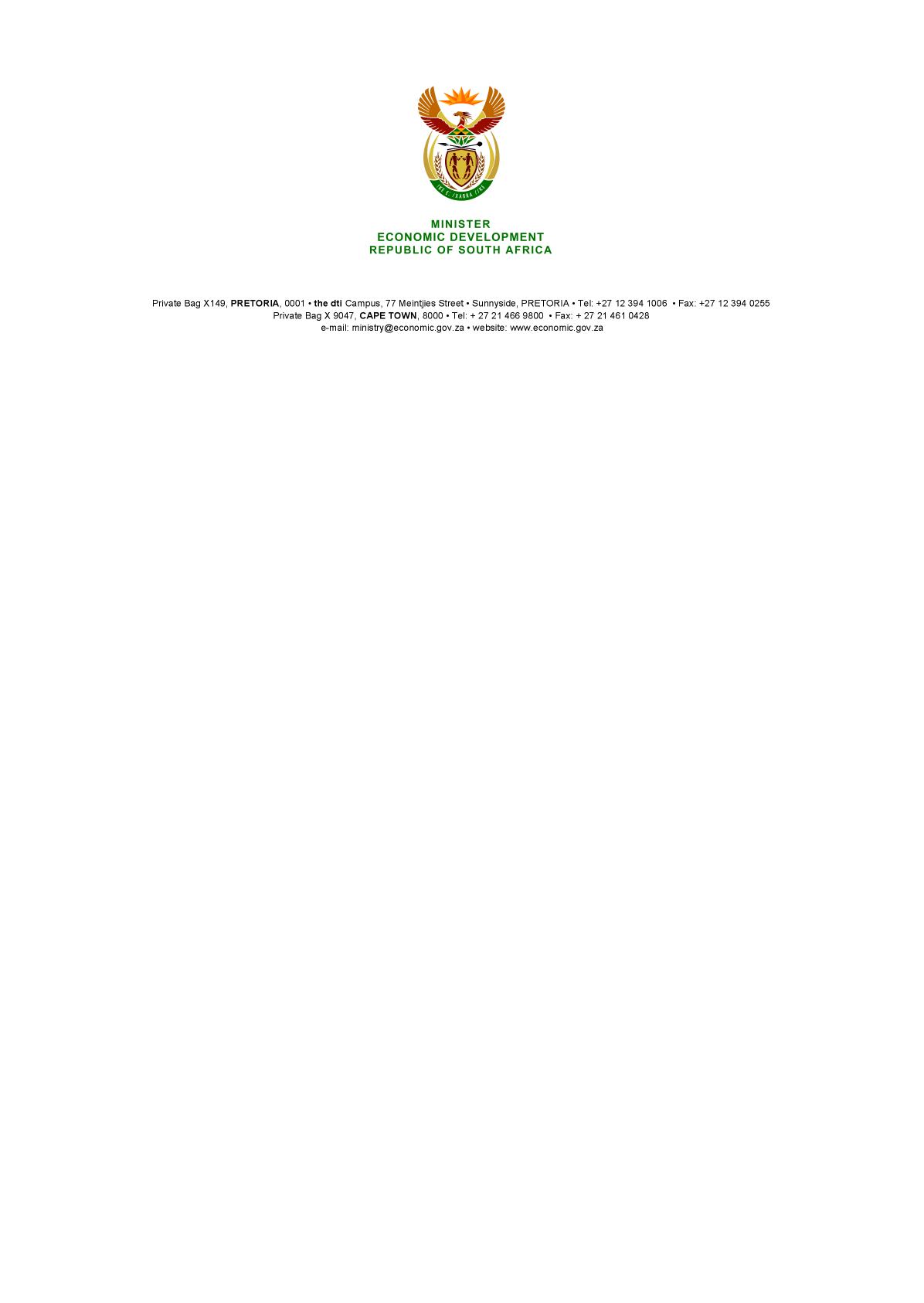 WRITTEN REPLYPARLIAMENTARY QUESTION: 685 DATE OF PUBLICATION: 17 March 2017Mr A R Figlan (DA) to ask the Minister of Economic Development:(1)	Did (a) his department or (b) any entity reporting to him participate in the Dialogue with the President: Unpacking of the SONA 2017 on Radical Economic Transformation Implementation event hosted at the Oyster Box Hotel in Umhlanga, Durban, on 25 February 2017; if so, what amount was spent in each case;(2)	did (a) his department or (b) any entity reporting to him participate in the auction of the (i) souvenirs or (ii) personal belongings of the President of the Republic, Mr Jacob G Zuma; if so, (aa) which items were purchased and (bb) at what cost, in each case?								                                                                                  NW744EREPLYThe Economic Development Department and its entities did not participate in the above-mentioned event or auction. -END-